ARTS ACROSS CANADA: Arts Festivals and PresentersThe Arts Festivals and Presenters component of Arts Across Canada encourages Canadian arts organizations to present and exhibit quality art and literary works to Canadian audiences. Grants support festivals and presenters to showcase important artistic work, strengthen artistic practice, and build bridges between artists and audiences. Grant type – coreDeadline and Notification of results – consult the Deadlines and Notifications of results pageYou must provide a translation of your application into French or English by the translation deadline date, or request that the Canada Council arrange for the translation of your application. The Council will reimburse eligible translation expenses up to maximum amounts upon receipt of the “Translation Expenses Reimbursement Application Form” and the translator’s invoice. The Council does not reimburse translations done internally by the organization’s employees.  See translation options for core applications for more information and to access the form. Grant amount – up to 60% of your total annual revenues, averaged over the last 3 yearsApplication limits – your organization can hold 1 core grant at a time from any Canada Council program. You cannot hold both a core grant and a composite grant.There are limits on the number of applications you can submit to the Canada Council for the Arts per year (1 March – 28/29 February).I want to apply – what else do I need to know?If you have not already done so, you must register in the portal at least 30 days before you want to apply. You will also need to register your organization with CADAC (Canadian Arts Data/Données sur les arts au Canada) as early as possible to ensure that you have enough time to assemble and submit the required financial and statistical information. To submit a registration request to CADAC, you must first speak with a Program Officer to confirm your eligibility to apply for core support. The CADAC site will prompt you to provide both the name of the program you are applying to, as well as the name of the Program Officer you consulted.APPLICANTS - who can applyTypes of potential applicants to this component:festivals, presenters and touring networksYour eligibility to apply to this component is determined by the validated profile created in the portal. To be eligible, your organization must present, exhibit or disseminate the work of Canadian artists (as well as international artists, if applicable) through a festival, biennale or other form of presentation in Canada. You must also meet the following basic criteria:presently receive core support from this component. If your organization is presently receiving core support from another component, you must contact your Program Officer to confirm your eligibility before you apply.  OR:have received 1 composite grant or 3 Canada Council project grants in the last 5 years. This excludes grants from the following components and programs: Travel, Representation and Promotion, Translation, Literary Publishing Projects, Small-Scale Activities, Digital Strategy Fund, Leadership for Change: Grants for Organizational Development, Flying Squad and Visiting Foreign Artists.be an incorporated not-for-profit arts organizationwork with a professional staff  have at least 5 years of continuous professional programming that is accessible to the publicpay fees to the artists and arts organizations you present or exhibitACTIVITIES - what you can apply forYou can apply for a grant for activities that:bring artistic programming to Canadian audiences through presentation or exhibition of Canadian work (as well as international work, if applicable) within a biennale, festival or a series of at least 3 eventssupport artists and strengthen artistic practice build relationships between artists and the Canadian public You can’t apply for activities that receive funding from another Canada Council program or those on the general list of ineligible activities.EXPENSES - what is eligibleAll expenses related to the above activitiesASSESSMENT - how decisions are made Your application to the Arts Festivals and Presenters component of Arts Across Canada will be assessed by a peer assessment committee representing a discipline or group of disciplines on the following weighted criteria. You must receive a minimum score in each category to receive a core grant for the first time, maintain your current level of funding or receive a funding increase.Artistic Merit 50% (minimum score of 35 out of 50 for an increase or first-time grant; minimum score of 27.5 to maintain your current level of funding)The rationale for your organization’s artistic choices in relation to your mission and intended publicThe artistic quality of your organization’s programmingImpact 30% (minimum score of 18 out of 30 for an increase or first-time grant; minimum score of 14.5 to maintain your current level of funding)Your commitment to advancing Canadian artistic or literary work within your national and/or international programmingYour contribution towards strengthening artistic practice and building relationships between artists and the Canadian publicA commitment to reflecting – through artistic programming, organizational make-up and development of your publics – the diversity of your artistic or geographic community, particularly with regards to the inclusion and engagement of Aboriginal Peoples, culturally diverse groups, people who are Deaf or have disabilities, and official language minority communitiesThe potential of your national and/or international programming and outreach strategies to enhance the Canadian public’s appreciation of the artsA commitment to advancing gender parityResilience 20% (minimum score of 12 out of 20 for an increase or first-time grant; minimum score of 8 to maintain your current level of funding)Your organizational capacity and experience including staff structure, governance and planningThe professional working conditions, including measures to create and maintain a safe working environment, for those involved in your organization’s activitiesFinancial health and effective financial planning, including the efficient use of resourcesREQUIRED INFORMATION AND SUPPORT MATERIAL - what you need to applyOnce registered in the portal, you will need to provide information about your organization’s:artistic vision and the context for your plans in relation to your artistic or regional communitypast cycle of funding including highlights, challenges or knowledge gainedupcoming programming and public engagement strategies (for example, workshops or outreach activities outside of your regular programming or festival) commitment to reflecting the diversity of your artistic or geographic communityactivities for supporting artists and artistic practiceprofessional working conditions for artists, including artists fees for artists and arts organizations you present or exhibitkey partnerships, if anyoperations, including administrative structure, planning and financial health aims and objectives for your next funding cycleCADAC data, including recent financial statements. If you have an accumulated deficit (line 6215 of CADAC financial form) for your most recently completed fiscal year of more than 10% of revenue or an unrestricted net asset deficiency (line 6310 of CADAC financial form) of more than 25% of the total revenue, you must upload a deficit reduction plan that includes targets and timelines as part of your required documents. If the net assets presented in your financial statements include restricted and capital assets, please ensure they are presented as such in the CADAC financial form.You will also need to include:a sample artist’s contracta translation of your application into French or English (must be submitted by the translation deadline date)at least 1 item of support materialGRANT PAYMENT AND REPORTSIf your application is successful, the first step in receiving your grant payment is to complete the Grant Acceptance Form. Click here for more information on the responsibilities of grant recipients.Your organization will be required to submit reports, including the submission of CADAC data and financial statements. Detailed information will be provided in your result letter.CONTACT INFORMATIONYou must speak with a Canada Council Program Officer before submitting an application to this component for the first time.PREVIEW: Application FormThis is not an official application form. You must use the portal to apply. Use simple text formatting if you prepare your application outside of the portal. Formatted text uses additional characters, and some formatting may be lost when copied over. = required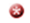 GRANT DESCRIPTIONGive your application a name. (approximately 10 words)The name you provide is for your reference and will identify this grant application in your dashboard.Provide the name of the contact person responsible for this application. (approximately 10 words) Fiscal year endFrench translation of the application you will provide your own translation by the deadline date stated in the guidelines you request that the Canada Council has your application translated you are a Literature organization or Theatre organization and are not required to have a translation of your application.What art form(s), style(s), genre(s) and/or expression(s) are most relevant to this application? (approximately 25 words)Some examples include: hip hop, experimental music, theatre for young audiences, throat singing, documentary film, fine craft, new media, children’s illustrated book, circus aerial acrobatics, transdisciplinary arts, Deaf theatre.This information helps the Canada Council collect examples of art forms and practices in Canada and will not be used for assessing your application.BASIS OF ASSESSMENTContext (approximately 1000 words) Provide the context in which your organization pursues its activities. This can include information about the historical or cultural context for your artistic programming, your region or community, and other information related to your artistic choices and intended publics.Describe your organization’s artistic vision. Report on Past Cycle (approximately 1000 words)Provide a high-level summary of the last cycle of your funding. Identify important highlights, challenges and knowledge gained from your experiences.If your organization identified specific objectives in your last application, include them and indicate your progress to date. Explain how these experiences inform your future plans.To avoid repetition, look at the appendices document, in the Budget and Appendices section of the application.If you’re a first-time applicant, talk about the last 2 years of activities or the last 2 festival events.Upcoming Programming and Public Engagement Strategies (approximately 2000 words)Describe:your key programming activities your rationale for the artistic choices of your proposed programming, including how you advance Canadian artistic or literary work within your national and/or international programminghow your programming and public engagement strategies enhance the Canadian public’s appreciation of the arts how your activities will deepen relationships between artists and the Canadian public.Contribution to the arts (approximately 500 words)Explain how your organization strengthens artistic practice and/or the arts. Consider, for example: best practices in presenting or exhibiting standards for artistsfinancial, technical or other contributions to the creation and development of new workprofessional development opportunities for artists or arts professionalsorganized opportunities for artists and arts representatives to promote their work to other presenters and festival organizers.Diversity (approximately 750 words)Describe your organization’s commitment to reflecting – through artistic programming, organizational make-up and development of your publics – the diversity of your artistic or geographic community, particularly with regards to the inclusion and engagement of Aboriginal Peoples, culturally diverse groups, people who are Deaf or have disabilities, and official language minority communities. Describe how your organization advances gender parity and/or gender diversity.Operations (approximately 1000 words)Describe:the administrative structure that supports your organization’s activitiesyour organization’s governance model and planning processes the professional working conditions for those involved in your organization’s activities (for example: fees paid to artists and organizations you present or exhibit, safe working conditions, professional development and other opportunities, policies to support respectful workplaces)key partnerships, if applicable. You will need to include letters of intention from main partners in your application.Finances (approximately 500 words)Comment on your organization’s financial health, planning and priorities. If you have a surplus of 15%+ or unrestricted reserves, please provide a rationale.Please note that if you have an accumulated deficit for your most recently completed fiscal year of more than 10% of revenue or an unrestricted net asset deficiency of more than 25% of the total revenue, you are required to provide a deficit reduction plan.Aims and Objectives (approximately 500 words)Identify the 3 or 4 most important aims and/or objectives your organization hopes to achieve during the next funding cycle. They should be specific and achievable. Explain how they relate to your mission, artistic vision and the context in which your organization carries out its activities.Additional Comments (approximately 500 words)If there is anything that has not been asked that is essential to understanding your application, provide it here.  Do not use this space to provide additional information related to earlier questions.FINANCIAL AND STATISTICAL INFORMATIONAnnual grant amount requestedUp to 60% of total annual revenues, averaged over the last 3 years. The amount you enter here is the annual grant amount requested. This amount must match the requested amount in your CADAC Financial Form for Arts Organizations (line number 4415) for each related fiscal year.If your application is successful, you might not be awarded the full amount requested.Total Amount RequestedThis amount should equal your annual requested amount x 4 years.If you know your CADAC ID, please provide it.REQUIRED DOCUMENTSComplete the Appendices document.Provide your organization’s template contract for artists you present or exhibit.Provide letters of intention from main partners.Provide a deficit reduction plan (if applicable).SUPPORT MATERIALYou must submit at least 1 item of support material.